Darwin Table Tennis Association Inc.  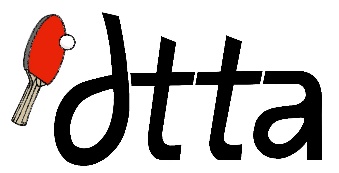 Minutes of MeetingMeeting 7 (1907)- Monday 5 August 2019  D.T.T.A. Marrara Multi-Purpose HallDistribution: Attendees/Apologies + Notice-boardUPresent	Apology	Name	Initials1		Robert Ho	RH2		Robert D’Arcy	RD3		Gavin Gerschwitz	GG4		Chris Depasquale		CD5		John Langdon		JL6 		Khalid Khan		KK7 		Gavin Bedford		GB8		Christine Marshall		CM9	Michael Yaxley		MYMeeting opened 7:30pmAttendance / ApologiesPrevious Minutes Accepted: Meeting 5 – 3 June 2019	Moved: CD, Seconded: JL.Other BusinessGB prepared a report on the Junior Nationals for sharing/discussion at the meeting (this was accidentally omitted / should be re-raised).MY is absent for at least 2 weeks and EK has been arranged to relieve his Juniors Convening role.Interschool arrangements.Outstanding ActionsA190601 KK to consult with TY / CDU and clarify CDU TT arrangements/funding anddistribute a brief paper prior to next meeting ONGOING: KK to confirm arrangements (eg $2K for table hire and remaining $2K for paying facilitators.Signatory status (D190504) – RH,RD,MY,GB are now the only cheque signatories. (CLOSED) Territory Families ‘Seniors Month’ (August) Grant, management and admin – CM/CDCM confirmed that the Grant application has been submitted and accepted and is to run from 9-11am from 12 to 16 August 2019.  Jonathan Tong will be coaching with CM assisting / facilitating.  CD to assist/mentor CM through the Grant Acquittal process as required.  The grant will be used to fund coaching, equipment and morning tea.  Decision (D190701) for GB to purchase 500 Match Balls (to be partly funded by grant) and as a trial for them to be stored offsite (CD’s premises) to test the effect on resilience.Claims for Reimbursement$600 Coaching fees for Term 2 to TY (approved previously to occur between meetings)$96.60 Reimbursement to Christine Marshall  for food/drinks at C grade Finals.$550 Healthy Darwin – received for Jonathan Tong and paid to JT from Darwin City Council.CM raised a request for urn and coffee cups – Committee pre-approved RD to source same.Treasurer’s Report 	Report distributed prior to meeting.  No issues raised.	RD advised one Sport Voucher for Renee Li has not been received. GG to send reminder email.	Committee discussed and made Decision (D190702) to roll over the (27/8/19 expiring) term deposit and add a further $5K to it from the current account.Grade Match Report	CD distributed a grade match report for A & B Grades prior to meeting.  CM discussed C grade (3 players departed but have been replaced by 3 new players)  .Drink Machine TakingsDeferred till next meeting.Other BusinessEmail correspondence received from Hannah Roll proposing 2 dates for the annual interschool table tennis events.  Discussion ensued  Decision (D190703) that the Committee would invoice $600 per session to cover a Convenor/caretaker, equipment wear and tear and electricity.  Final dates to be confirmed to try and avoid disruption to Seniors (now proposed as Friday 23 August (Primary School) and Friday 6 September (Middle and Senior School).  EK to be contacted by GG to ascertain her interest in being the Convenor (at $50 ph / $350 per day x 2)Next Meeting: Monday 2 September 2019. Close.